					2021-04-29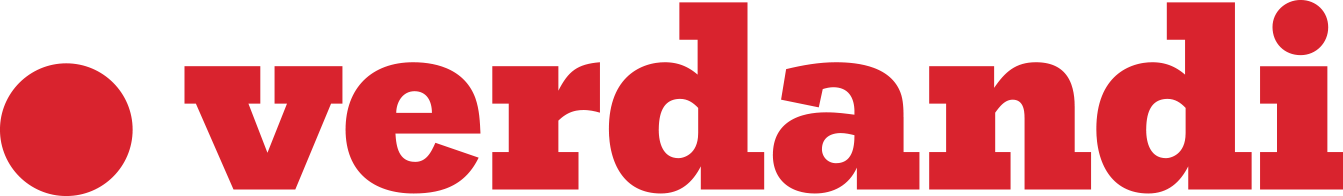 Verdandis yttrande över utredningen ” Ökat skydd och stärkt reglering på den omreglerade spelmarknaden” (SOU 2020:77)Verdandis ställningstagande:Verdandi tillstyrker utredningens intentioner. Verdandi anser att de konkreta förslagen är otillräckliga.Verdandis synpunkter:Allmänt om den avreglerade spelmarknaden - ett hot mot folkhälsanSpelmissbruk klassas idag som en beroendesjukdom. Verdandis utgångspunkt är att samhället bör betrakta spelmarknaden som en problematisk verksamhet ur folkhälsosynpunkt. Den bör därför regleras med folkhälsoperspektivet i förgrunden.Att utredningen nu föreslår åtgärder för att öka skyddet och stärka regleringen på den omreglerade spelmarknaden är bra. Men varför behövs det?Svaret är att det behövs eftersom Sverige beslutade att avreglera den tidigare monopolmodellen. Verdandi anser att det var ett oansvarigt politiskt beslut. Att det totala antalet aktörer och det totala spelutbudet sedan dess ökat är logiskt men också mycket bekymmersamt ur ett folkhälsoperspektiv. Avregleringen av spelmarknaden byggde in krassa vinstintressen i en bransch som är potentiellt särskilt skadlig för delar av befolkningen. Problemet är att ett förbättrat rörelseresultat på spelmarknaden framförallt nås genom att locka fler människor till spel eller genom att redan existerande kunder spenderar mer pengar på de spel som aktörerna tillhandahåller.”Dopaminteorin” är betydelsefull i sammanhanget. Det är ett begrepp som används på landets beroendemottagningar för att förklara en viktig mekanism bakom skadliga spelvanor eller fullt utvecklat spelmissbruk. Spelen är riggade så att spelaren ska uppleva ”nära vinst-känslan” ofta vilket påverkar kroppens produktion av dopamin. Dopamin ger en känsla av välbefinnande och kopplat till spel blir effekten lätt en vilja att återuppleva den positiva känslan genom att spela mer. Det är därför angeläget att en riskklassificering av de olika spelen görs utifrån dess förmåga att trigga igång kroppens belöningssystem. Spel har en aspekt som skiljer sig från andra former av beroendeproblem. Det är fenomenet att människor kan förmås tro sig kunna vinna tillbaka det man förlorat. Mekanismen leder till att spelaren återvänder till spelbolaget. Det slutar nästan alltid med att ännu större förluster, pengar som spelaren oftast inte har råd att spela bort. Skulder hopas till dess situationen blir helt ohållbar. Det är troligen den främsta anledningen till att spelberoende oftare än andra beroendesjukdomar leder till självmord.Beroendesjukdomen har även andra särdrag. Till exempel är det fortfarande inte alltid socialt accepterat att spelmissbruk faktiskt är en beroendesjukdom. Den som är drabbad döljer av den anledningen sitt beroende, ofta till dess det gått helt över styr och sanningen till slut kommer fram. Då är det ofta för sent, vilket får ytterst allvarliga konsekvenser för individen men även för närstående som anhöriga och barn.Det pratas i allmänhet mest om den grupp som spelar bort stora summor. Verdandi vill påpeka att grupper med liten inkomst - till exempel alla som lever på försörjningsstöd - drabbas skoningslöst redan vid förhållandevis ganska små förluster. Konsekvenserna kan bli stora även om beloppen är små, allt beror på spelarens disponibla inkomst. Utredningen vill ta hänsyn till sårbara grupper vilket i sig är bra. Verdandi vill i sammanhanget påpeka att det är vanligt med samsjuklighet hos dem som söker vård för spelberoende. Depression, ångest (som triggas ännu mer av kontrollförlust kring spelande), ADHD (svag impulskontroll) och olika former av substansmissbruk är vanliga i kombination med spelberoende. Andra riskfaktorer är socioekonomisk bakgrund och uppväxtvillkor, särskilt gäller det nära anhörigas förhållande till spel.Verdandi om utredningens förslagDet är bra att utredningen föreslår åtgärder för att begränsa de skadeverkningar som avregleringen av spelmarknaden lett till. Men flera av åtgärderna är för svaga och kommer inte att ge avsedd effekt. Verdandi avger följande synpunkter kring utredningens förslag:Förslaget att Spelinspektionen tillsammans med Folkhälsomyndigheten utarbetar en modell för riskklassificering är bra. Verdandi anser att ”dopaminteorin” bör vara en viktig aspekt vid riskklassificering av olika spelformer. Utredningens förslag för att begränsa marknadsföringen av spel är inte tillräckliga. Verdandi anser att all spelreklam är skadlig ur folkhälsosynpunkt. Verdandi föreslår därför att all spelreklam bör vara förbjuden i all media för ljud- och bildåtergivning mellan 06:00 och 24:00. Övriga tider bör de vidfäftas med en varningstext motsvarande den som gäller för tobaksreklam. Spelreklam i text och bild bör även den innehålla en varningstext om spelets risker. I andra EU-länder tillåts inte lika mycket spelreklam som i Sverige. Varför har då Sverige gjort det? Är det så att spelaktörernas lobbyverksamhet tillåtits styra den svenska hållningen? Direktreklam till enskilda spelare är enligt beroendevården den allra farligaste formen av reklam för den redan spelberoende. Överträdelser av förbudet mot att skicka direktreklam till avstängda spelare enligt 15 kap. 2§ spellagen, ska sanktioneras med marknadsstörningssavgift som är tillräckligt skarp för att avskräcka oseriösa aktörer från överträdelser mot lagen.Det är bra att man inför en begränsning av högsta förlustgräns på varuautomater. Dock är den föreslagna gränsen på 5000 kronor i veckan alldeles för hög. Spelare som tillåts förlora 5000 kronor i veckan förlorar potentiellt drygt 20 000 kronor per månad. Det är betydligt mycket mer än vad en normalspelare på varuautomater har råd att förlora. För att kunna leva ett någorlunda normalt liv trots sådana spelförluster, krävs en disponibel månadsinkomst på minst 35 000 kronor netto. Det är endast en minoritet av befolkningen som har det idag, och ännu färre av dem som spelar ofta på varuautomater.Verdandi föreslår en begränsning av högsta förlustgräns på varuautomater till 4000 kronor i månaden. Vi anser att det är viktigt att denna begränsning genomförs så att spelare som förlorar mer än förlustgränsen stoppas från fortsatt spel på alla varuautomater i riket under återstoden av innevarande månad.Verdandi anser att erbjudanden om bonus kan leda in i spelmissbruk. Framförallt lockas människor som redan är i skadligt bruk till fortsatt spelande med allvarliga konsekvenser för individen, anhöriga, närstående och barn. Verdandi vill därför se att erbjudande om bonus allra minst begränsas till det första speltillfället för alla spelformer och alla spelaktörer. Utredaren tycks ha valt att inte beakta att spelare i riskbruk byter mellan olika spelaktörer i jakten på bonuserbjudanden. Bonusar är en viktig del av marknadsföringen från olika aktörer på spelmarknaden. Huvudsyftet med bonusar är att locka fler till spel.Det pågår en snabb utveckling av spel om pengar, produkter eller olika fördelar inom olika dataapplikationer och spel. Att då som utredningen hänvisa till eventuellt kommande regler på EU-nivå duger inte. Verdandi föreslår istället att en särskild tilläggsutredning tillsätts för att titta närmare på just detta område. Direktiven bör innehålla ett uppdrag åt utredaren att kartlägga marknaden samt föreslå tydliga regler där ett särskilt fokus läggs på skadeverkningar och åtgärder mot dessa. Nyrekrytering av ungdomar sker i stor utsträckning genom denna spelform. Det förstärker angelägenheten att reglera denna särskilda nisch snarast.Övriga förslag i utredningen lämnar Verdandi utan särskilda synpunkter.Verdandiförbundet				2021-04-30Rasken Andreasson, ordförande________________________________________________________________________Verdandi arbetar för social rättvisa och ett samhälle fritt från alkoholskador och missbruk, och för gemenskap och solidaritet mellan människor. Verdandi är partipolitiskt och religiöst obundet. Vi arbetar med opinionsbildning, nätverksarbete och organisering av utsatta grupper till kamp för bättre villkor. 